Toy Factory UnitElectricityElectricity- A form of energy produced by the movement of electrons. It can be used to make heat, light and can power machines.Battery- A source of electrical energy. A device that converts chemical energy to electrical energy.Conductor- A material that allows electrical current to flow through it. Metals like copper, aluminum, gold and silver are good conductors.Insulator- Insulators are opposite of conductors. A material that electric charges do not flow through easily.  Wood, air, rubber, and glass are insulators.5. Diagram- A picture that shows how something works – an explanatory drawing or plan.Parallel Circuit- A kind of circuit in which there is more than on path an electric current can flow through. Series Circuit: A kind of circuit in which there is only one path that an electric current can flow through.Electric Current- The flow of electricity through a conductor from one place to another. Switch-A device that opens or closes a circuit. This prevents or allows a current to flow.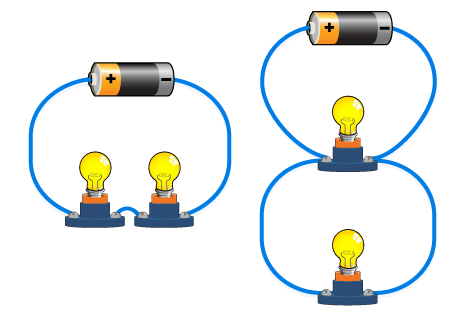 Example of a insulator and conductor in a chord.	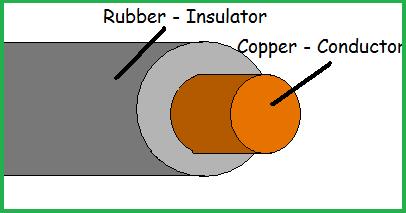 Diagram of Electrical Circuit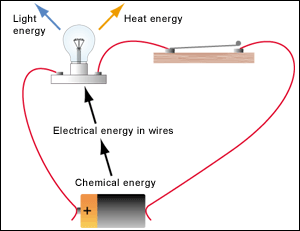 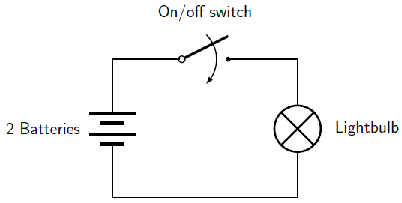 Static ElectricityCurrent Electricitya build up of electronsthe steady flow of electrons between objects or places. stays in one place until it jumps to an objectneeds a conductor, a material that allows electrons to move easily through itdoes not need a circuitneeds a closed circuit to flowthe kind of electricity you feel after you drag your feet across a carpet and touch someone or somethingthe kind of electricity that powers the appliances and heat in your homelightning is static electricity on a more spectacular scalethe kind of electricity in a battery